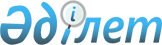 О внесении изменений в Решение Коллегии Евразийской экономической комиссии от 12 мая 2015 г. № 53Решение Коллегии Евразийской экономической комиссии от 07 ноября 2017 года № 144.
      В соответствии с пунктом 2 статьи 52 Договора о Евразийском экономическом союзе от 29 мая 2014 года, пунктом 3 Положения о Евразийской экономической комиссии (приложение № 1 к Договору о Евразийском экономическом союзе от 29 мая 2014 года) и пунктом 11 приложения № 2 к Регламенту работы Евразийской экономической комиссии, утвержденному Решением Высшего Евразийского экономического совета от 23 декабря 2014 г. № 98, с учетом абзаца первого пункта 50 Порядка разработки, принятия, изменения и отмены технических регламентов Евразийского экономического союза, утвержденного Решением Совета Евразийской экономической комиссии от 20 июня 2012 г. № 48, Коллегия Евразийской экономической комиссии решила:  
      1. Внести в пункт 1 Решения Коллегии Евразийской экономической комиссии от 12 мая 2015 г. № 53 "О переходных положениях технического регламента Таможенного союза "Технический регламент на табачную продукцию" (ТР ТС 035/2014)" следующие изменения:
      а) подпункт "а" дополнить абзацем следующего содержания:
      "Документы об оценке соответствия продукции обязательным требованиям, установленным законодательством Республики Армения, выданные или принятые до дня вступления в силу технического регламента, действительны для продукции, выпускаемой в обращение на территории Республики Армения до окончания срока их действия, но не позднее 15 июля 2018 г.";
      б) подпункт "б" дополнить абзацем следующего содержания:
      "До 15 июля 2018 г. допускаются производство и выпуск в обращение на территории Республики Армения продукции в соответствии с обязательными требованиями, установленными законодательством Республики Армения, при наличии документов об оценке соответствия продукции указанным обязательным требованиям, выданных или принятых до дня вступления в силу технического регламента.". 
      2. Правительству Республики Армения со дня вступления в силу настоящего Решения обеспечить контроль (надзор) уполномоченными органами за выпущенной в обращение продукцией в порядке, установленном законодательством Республики Армения. 
      3. Настоящее Решение вступает в силу по истечении 10 календарных дней с даты его официального опубликования и распространяется на правоотношения, возникающие с 15 ноября 2017 г.     
					© 2012. РГП на ПХВ «Институт законодательства и правовой информации Республики Казахстан» Министерства юстиции Республики Казахстан
				
      Председатель Коллегии    
Евразийской экономической комиссии

Т. Саркисян    
